Describe Jonathan’s dream? ______________________________________________________________________________________________________________________________________________________Why did Jonathan go to Transylvania? What were his motivations?______________________________________________________________________________________________________________________________________________________What was Jonathan thinking before he left?  What were his actions? What was Jonathan thinking during the journey?  What were his actions? What was Jonathan thinking when meeting the Count?  What were his actions? 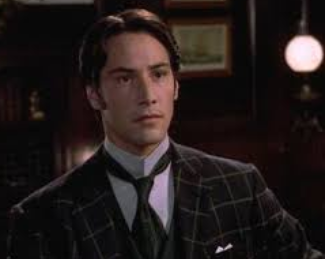 